															NEWS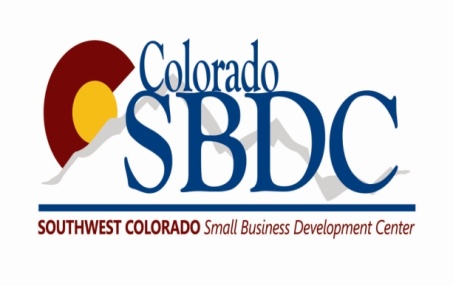 						For Immediate Release, February 27, 2018						For Further information contact:						 970-247-7009 shepherd_m@fortlewis.eduDurango, CO – The Southwest Colorado Small Business Development Center is offering a Business Management and Planning Course in Dove Creek, at the Dolores County Public Service Center.The four session program, appropriate for beginning and experienced business owners and managers starts on Saturday, March 10, with sessions on March 24, April 7 and April 14th.  The workshop will be valuable to businesses of all types, including agriculture and non-profits, home-based, forest products and manufacturing. Sessions will be from 8:30 am to 4:30 pm. You will receive 24 hours of instruction, at least five hours of individual consulting, access to SBDC resources, and the top three submitted business plans will receive cash awards!Learn to create a successful business, test ideas, explore possibilities, determine feasibility.  Master money management, pricing, budgeting and accounting. Learn marketing, how to plan to make a profit and learn from others in a motivational setting. Experienced instructor, SBDC Advisor and Agricultural Specialist Cindy Dvergsten will facilitate the course.  Only $300 for the entire course which enrolls two people from the same company.  Scholarships available.  To register or apply for a scholarship go to: https://clients.coloradosbdc.org/workshop.aspx?ekey=170380027  or call 970-247-7009.  Questions call – Cindy Dvergsten at 970-882-4222 or email – wnc@gobrainstorm.net.						###